КАБАРДИНКА,    «МАГНОЛИЯ»     Лето 2021Гостевой дом «Магнолия» расположен в тихом районе Кабардинки. Курортный поселок Кабардинка входит в состав города Геленджика, в 20 минутах от города.  А здесь для вашего отдыха - Аквапарки «Бегемот», «Золотая бухта»;  дельфинарий, туристский комплекс развлечений и спорта «Олимп», включающий в себя канатную дорогу со смотровой площадкой, кафе и рестораны, ночные дискотеки, дегустационный зал Кубанских вин, дайвинг, морские прогулки, рынки и магазины.  До центрального пляжа и набережной - 15 минут прогулочным шагом.  На пляже  работают водные аттракционы, а на набережной много мест для прогулок и просто спокойного отдыха. До центра поселка и рынка - 10 мин ходьбы, в 2-х минутах продуктовый магазин. На территории гостевого дома «Магнолия» имеется уютный, закрытый дворик. Во дворе есть летняя беседка, качели в тени фруктовых деревьев, мангал с зоной отдыха. Wi-Fi.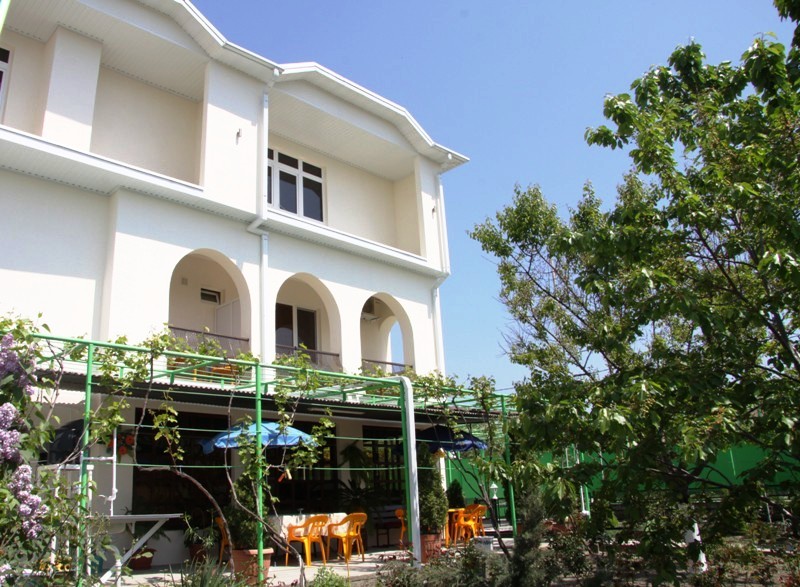 Размещение: «Эконом» 2-х местные номера с  удобствами на территории (кондиционер или вентилятор, односпальные или двуспальные кровати, шкаф, стулья, прикроватные тумбочки, зеркало). ТВ и холодильник –на общей кухне.  «Эконом+» 3-х, 4-х  местные номера с  удобствами на этаже (ТВ, кондиционер, двуспальная кровать, диван-кровать, шкаф, стулья, прикроватные тумбочки,  стол, комод). Холодильник на общей кухне. «Стандарт» 2-х, 3-х, 4-х местные номера с удобствами (WC, душ, ТВ, холодильник, кондиционер, односпальные или двуспальная кровати, кресло-кровать, шкаф, стулья, прикроватные тумбочки,  журнальный столик, стол, зеркало). Посуда, эл. чайник - на этаже.Пляж: 10 мин–галечный. Питание: в гостинице есть кухня для самостоятельного приготовления пищи.Дети: принимаются с 5 лет, до 12 лет скидка на проезд – 200 руб.Стоимость тура на 1 человека (7 ночей)В стоимость входит: проезд  на автобусе, проживание в номерах выбранной категории, сопровождение, страховка от несчастного случая. Курортный сбор за доп. плату – 10 руб/чел. в день.Выезд из Белгорода  еженедельно по пятницамХочешь классно отдохнуть – отправляйся с нами в путь!!!!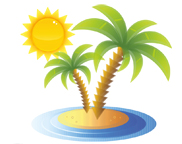 ООО  «Турцентр-ЭКСПО»                                        г. Белгород, ул. Щорса, 64 а,  III этаж                                                                                                            Остановка ТРЦ «Сити Молл Белгородский»www.turcentr31.ru            т./ф: (4722) 28-90-40;  тел: (4722) 28-90-45;    +7-951-769-21-41РазмещениеЗаездыЭКОНОМ2-х мест. с уд. на террит.ЭКОНОМ +3-х, 4-х мест. с уд . на террит.СТАНДАРТСТАНДАРТСТАНДАРТСТАНДАРТСТАНДАРТСТАНДАРТРазмещениеЗаездыЭКОНОМ2-х мест. с уд. на террит.ЭКОНОМ +3-х, 4-х мест. с уд . на террит.без  балконабез  балконабез  балконас  балкономс  балкономс  балкономРазмещениеЗаездыЭКОНОМ2-х мест. с уд. на террит.ЭКОНОМ +3-х, 4-х мест. с уд . на террит.2-х мест.с уд.3-х мест.с уд.4-х мест.с уд.2-х мест.с уд.3-х мест.с уд.4-х мест.с уд.28.05.-06.06.5820685086508350825094508650845004.06.-13.06.6450725088508750845099509150875011.06.-20.06.69507650955091508850106509650945018.06.-27.06.735079501015097509350108509950975025.06.-04.07.775083501115010450995012450109501045002.07.-11.07.8350875011950107501015012850113501065009.07.-18.07.8950915013150114501035013850115501095016.07.-25.07.9550975013350114501055014150121501125023.07.-01.08.9550975013350114501055014150121501125030.07.-08.08.9550975013350114501055014150121501125006.08.-15.08.9550975013350114501055014150121501125013.08.-22.08.9550975013350114501055014150121501125020.08.-29.08.9000925012650112501035013150115501085027.08.-05.09.85508750108509550925012250108501015003.09.-12.09.775081501055088508750109509750915010.09.-19.09.6950725099508550845099508850865017.09.-26.09.58206950865076507450895081507950